   Obec Nový Jáchymov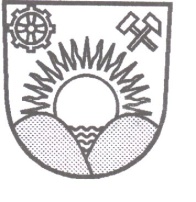            267 03 Nový Jáchymov, Tyršova  čp. 31,  tel: 311 693 279                                                  e-mail:info@obecnovyjachymov.cz, IDDS: 5r9bp78INFORMACEo konání veřejného zasedání Zastupitelstva obce Nový JáchymovObecní úřad Nový Jáchymov v souladu s ustanovením § 93 odst. 1 zákona č. 128/2000 Sb., o obcích (obecní zřízení), v platném znění, informuje o konání veřejného zasedání Zastupitelstva obce Nový Jáchymov.Místo konání: Obec Nový Jáchymov – restaurace Hotelu Diana Nový Jáchymov , Tyršova č.p. 19Doba konání: 23.1. 2018 od 18:00Navržený program:  1) Kontrola usnesení z veřejného zasedání č. 6/2017  2) Dohoda o ukončení smlouvy o spolupráci při poskytování spisové služby   3) Rozhodnutí o výběru dodavatele – veřejná zakázka malého rozsahu „Hydrogeologický        průzkumný vrt HV NJ – 3 na p. č. 145/139 v k. ú. Nový Jáchymov“  4) Smlouva o dílo na „Hydrogeologický průzkumný vrt HV NJ – 3 na p. č. 145/139 v k. ú. Nový       Jáchymov“  5) Zpráva o činnosti kontrolního výboru za rok 2017  6) Plán činnosti kontrolního, finančního a kulturního výboru na rok 2018  7) Příkazní smlouva na akci „Oprava místních komunikací v obci Nový Jáchymov“  8) Příkazní smlouva na akci „Oprava střechy hasičské zbrojnice Nový Jáchymov“  9) Příkazní smlouva na akci „Nový Jáchymov – vyústění dešťové kanalizace“10) Různé11) Diskuse12) Rekapitulace usnesení a závěrV Novém Jáchymově dne 12.1.2018                                                                                                              Dagmar Vlachová                                                                                                   starostka obce Nový JáchymovVyvěšeno na úřední desce dne: 12.1.2018Jméno a podpis: Dagmar Vlachová Sejmuto z úřední desky dne:Jméno a podpis: